Superintendent (Specialist Ops) - Competency Form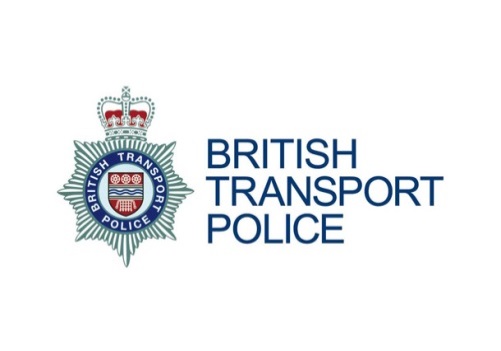  DeclarationNote: By filling this form in electronically, your signature is implied and accepted. I declare that the information I have given is, to the best of my knowledge, true and complete.Candidate’s Details Candidate’s Details Surname:      Forenames:      Police Number:      Rank:      Division:      Position/Location:      Example 1: We take ownershipExample 1: We take ownershipAs Superintendent in the Specialist Ops Department, you will be responsible for the deployment, welfare and development of staff. Please provide an example of a time when you have empowered and supported others to take ownership of their activities and decisions in a crisis situation, creating opportunities for their professional development. How did you define and enforce the necessary standards and processes to make this happen?As Superintendent in the Specialist Ops Department, you will be responsible for the deployment, welfare and development of staff. Please provide an example of a time when you have empowered and supported others to take ownership of their activities and decisions in a crisis situation, creating opportunities for their professional development. How did you define and enforce the necessary standards and processes to make this happen?(Max 500 words)      








(Max 500 words)      








VerifierContactWord CountExample 2:  We analyse criticallyExample 2:  We analyse criticallyPlease provide an example of where you found it necessary to draw information from a variety of sources in order to understand the national picture of an issue impacting on an area of work within the terrorism related environment. How did you go about balancing the risks, costs and benefits associated with your decisions, and how did this inform your subsequent actions?Please provide an example of where you found it necessary to draw information from a variety of sources in order to understand the national picture of an issue impacting on an area of work within the terrorism related environment. How did you go about balancing the risks, costs and benefits associated with your decisions, and how did this inform your subsequent actions?(Max 500 words)      (Max 500 words)      VerifierContactWord CountExample 3: Public serviceExample 3: Public serviceWhat steps will you take to ensure that your leadership in the Specialist Operations Department puts the travelling public at the centre of our business, and ensures that we balance the need to protect them with the need to improve confidence? What steps will you take to ensure that your leadership in the Specialist Operations Department puts the travelling public at the centre of our business, and ensures that we balance the need to protect them with the need to improve confidence? (Max 500 words)      (Max 500 words)      VerifierContactWord CountExample 4: We are collaborativeExample 4: We are collaborativeA core requirement of the role involves the effective engagement with a range of stakeholders, including the College of Policing, NPCC, other forces, government departments and the rail industry. How will you ensue you balance the needs of such a diverse group of stakeholders, with the needs of the organisation and our partners. How will you ensure that you create the right environment in which strategic objectives of collaborative partners are met?A core requirement of the role involves the effective engagement with a range of stakeholders, including the College of Policing, NPCC, other forces, government departments and the rail industry. How will you ensue you balance the needs of such a diverse group of stakeholders, with the needs of the organisation and our partners. How will you ensure that you create the right environment in which strategic objectives of collaborative partners are met?(Max 500 words)      (Max 500 words)      VerifierContactWord CountSignature:      	Date:      